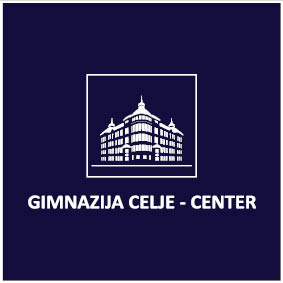 RAZISKOVALNO DELO V ŠOLSKEM LETU 2019/2020Mladi za Celje in Kreativni generatorPREDPRIJAVACelje, dne __________________Podpis mentorja/ev:						Podpis raziskovalca/ev:_________________________				_______________________Predprijave oddajte prof. Gregorju Deleji (oz. v tajništvo) NAJKASNEJE do 7. 11. 2019!KAKO ZAČETI?KAKO RAZISKOVATI?KAKO ZAPISATI?KAKO PREDSTAVITI?Nekaj odgovorov ...RAZISKOVALNI PROBLEM: 	primeren za raziskovanje srednješolcev, ne preširok oz. 
 				preozek, jasno opredeljenNASLOV NALOGE: 		natančno opredeli vsebino, dolg je lahko dve tipkani vrsticiHIPOTEZE: 			trditve, ki jih z našo raziskavo potrdimo ali ovržemo, ne sme jih 
 				biti preveliko (3-5), morajo biti smiselneSTRUKTURA NALOGE:		UVOD S POVZETKOM* IN ZAHVALO (kratka predstavitev 
 				raziskovalnega problema in povzetek raziskovalnega dela – tega 
 				zapišemo na začetku, nastane pa sicer na koncu raziskovalne 
 				naloge, hipoteze), TEORETIČNI DEL (v pravem razmerju z 
 				empiričnim oz. eksperimentalnim delom, teoretične osnove 
 				morajo izhajati iz kvalitetnih virov, viri morajo biti jasno 
 				navedeni), METODE DELA (takšne, da jih lahko mladi 
 				raziskovalci izvajajo sami, natančno opisane, konkretni in 
 				reprezentativni vzorci, izvajanje v kontroliranih pogojih), 
 				REZULTATI (navesti vse rezultate, ne le tiste, ki so vam »všeč«, 
 				navesti število ponovitev, vzorca, statistično vrednotenje 
 				rezultatov), DISKUSIJA (kritično vrednotenje rezultatov, 
 				povzetek ugotovitev, možnosti nadaljnjega proučevanja)* POVZETEK (zapišemo ga na začetku naloge, oblikujemo pa ob koncu raziskave, vsebuje naj:  raziskovalni problem, raziskovalno metodo, glavne rezultate in ugotovitve. Povzetek naj bo raziskovalna naloga “v malem”).Podrobnejše napotke za pripravo in oblikovanje raziskovalnih nalog bomo posredovali po zaključku zbiranja predprijav.IME IN PRIIMEK RAZISKOVALCA/EV IN RAZRED:(največ 3-je raziskovalci!)MENTOR/JI:PODROČJE RAZISKOVALNEGA DELA (obkrožite oz. podčrtajte glavno področje)- agronomija in živilstvo, - arhitektura in gradbeništvo, - biologija, - ekologija z varstvom okolja, - ekonomija in turizem, - elektroteh. in elektronika, - energetika, - etnologija, - farmacija, - fizika in astronomija, - geografija in geologija, - glasba, - jeziki, - kemija, - likovna vzgoja, - matematika in logika, - mehatronika in robotika, - promet in logistika, - psihologija in pedagogika, - računalništvo, - slovenščina, - sociologija, - strojništvo, - šport, - tehnika in tehnologija (lesarstvo, tekstil, …), - telekomunikacije in medijska tehnika, - vzgoja in izobraževanje, - zdravstvo, - zgodovina in umetnostna zgodovina.ŠIFRA RAZISKOVALCEV (izmislite in zapomnite si šifro, ki jo boste uporabili izvod naloge za ocenjevalno komisijo):NASLOV RAZISKOVALNE NALOGE: